             LANGLOAN PRIMARY SCHOOL & NURSERY CLASS        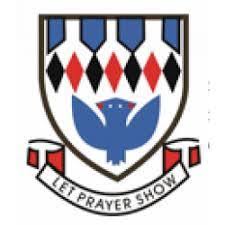 NEWSLETTER - MARCH 2023Dear Parent/Carer   Industrial ActionAs you may have seen in the media recently, teaching unions have now accepted a pay offer.  I am delighted therefore to inform you than all planned industrial action will no longer take place. New Additional Support Needs Assistant (ASNA)We are delighted to welcome Mrs Alyson Healy onto our staff team. Mrs Healy will support us in the playground and the classes throughout our school. Comic Relief – Friday 17th MarchMiss Burrows, and other colleagues, have worked tirelessly to prepare a fun-filled day for our pupils to celebrate comic relief.  Please see previous emails for all details of this and support this worthy cause if you are able to.  We look forward to an exciting day.Validation – (School audit) As you will be aware our school is being audited by NLC on Tuesday 28th and Wednesday 29th March.  Sincere thanks to the parents who have offered to speak to the Validation Team.  I will inform parents of the outcome of our Validation as soon as we receive our written feedback.School App ConsultationThank you for completing our School App survey.  Of the 81 parents who responded, only 13 have said that they feel they wouldn’t have enough communication from the school without our app.  From the written comments, the main use of our app is to check our school lunches.  This menu is on the NLC website at all times.  I would recommend that you go into the website once, by googling ‘NLC School Lunches’ and then choose ‘Sign up for email alerts’ at the bottom of the page.  NLC will then send you an email every Sunday giving you the menu for the week ahead.The comments were very varied with most people feeling that they get lots of communication from our school.  A few people expressed concerns that we use too many platforms.  Moving forward our main line of communication will be via email as this is free for us to use.  We will also use Twitter on a regular basis to allow you to see our pupils enjoying a variety of activities.  Week beginning 20th March – Big walk and wheelIn a bid to keep all children healthy, pupils in our school and nursery are encouraged to walk, skate, scoot or cycle to school.EID Celebration – Thursday 27th AprilWe are hoping to host an Eid Celebration event on Thursday 27th April. We would urge all of our Muslim families to support us with this.  Please contact Mrs Rooney on (01236) 632092 or nlrooneya1@northlan.org.uk if you are interested in helping with this fun, awareness raising, event.Easter HolidaysOur school will close at 2.30pm sharp on Friday 31st March 2023.  We wish all staff, parents and pupils a very happy Easter break. We look forward to welcoming our pupils back on Monday 17th April at 8.55am sharp. Class and Nursery AssembliesWe are looking forward to the following assemblies over the coming months:2.15pm                                                	Thurs 16th Mar                              	Nursery 2.15pm                                                 	Thurs 30th Mar                              	Room 72.15pm                                                	Fri 28th Apr                                  	Room 12.15pm                                                 	Wed 24th May                              	Room 39.15am                                           	Thurs 22nd June                           	Room 10 Leavers Assembly9.30am                                           	Fri 23rd June                                  	Nursery GraduationOther Dates For Your Diaries16th March				Nursery Assembly17th March 				Comic ReliefWeek beginning 20th March		Big walk and wheel20th March				Parent Council Meeting30th March				Wear a Hat Day30th March 				P6 Euroquiz31st March    9.30am			Easter Service in Middle Church – Parents and carers welcome.31st March				School closes at 2.30pmKind regards,Mrs A Rooney,  Head Teacher